от 15 июня 2020 года										№ 497Об утверждении плана-графика плановых проверок антитеррористической защищенности объектов (территорий) учреждений, подведомственных Управлению образования администрации городского округа город Шахунья Нижегородской области В соответствии с пунктами 32, 33 Требований к антитеррористической защищенности утвержденных постановлением Правительства Российской Федерации  от 02.08.2019 № 1006 «Об утверждении требований к антитеррористической защищенности объектов (территорий) Министерства просвещения Российской Федерации и объектов (территорий), относящихся к сфере деятельности Министерства просвещения Российской Федерации, и формы паспорта безопасности этих объектов (территорий)», в целях проверки выполнения на объектах (территориях) требований к их антитеррористической защищенности, а также разработанных в соответствии с ними организационно-распорядительных документов органов (организаций), являющихся правообладателями объектов (территорий), оценки эффективности использования систем обеспечения антитеррористической защищенности объектов (территорий) и реализации требований к антитеррористической защищенности объектов (территорий), выработки и реализации мер по устранению выявленных в ходе проведения проверок антитеррористической защищенности объектов (территорий) недостатков администрация городского округа город Шахунья Нижегородской области 
п о с т а н о в л я е т:Утвердить прилагаемый план-график плановых проверок антитеррористической защищенности объектов (территорий) учреждений, подведомственных Управлению образования администрации городского округа город Шахунья Нижегородской области.Начальнику общего отдела администрации городского округа город Шахунья Нижегородской области обеспечить размещение настоящего постановления на официальном сайте администрации городского округа город Шахунья Нижегородской области. Настоящее постановление вступает в силу со дня его официального опубликования и подлежит размещению на официальном сайте администрации городского округа город Шахунья Нижегородской области.Контроль за выполнением настоящего постановления оставляю за собой.Глава местного самоуправлениягородского округа город Шахунья						          Р.В.КошелевУтвержденпостановлением администрации городского округа город ШахуньяНижегородской областиот 15.06.2020 г. № 497План-график плановых проверок антитеррористической защищенности
 объектов (территорий) учреждений, подведомственных Управлению образования администрации городского округа город Шахунья Нижегородской области_________________________________________________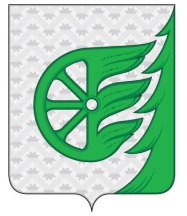 Администрация городского округа город ШахуньяНижегородской областиП О С Т А Н О В Л Е Н И Е№Наименование учрежденияДата проведения проверкиОтветственные лица1.МБОУ Красногорская ООШОктябрь 2020Ведущий специалист Управления образования администрации городского округа город Шахунья Вахрамеев А.В.2.МБОУ Хмелевицкая СОШОктябрь 2020Ведущий специалист Управления образования администрации городского округа город Шахунья Вахрамеев А.В.3.МБОУ Большесвечанская начальная школа-детский садОктябрь 2020Ведущий специалист Управления образования администрации городского округа город Шахунья Вахрамеев А.В.4.МБОУ Черновская ООШ (структурное подразделение детский сад)Ноябрь 2020Ведущий специалист Управления образования администрации городского округа город Шахунья Вахрамеев А.В.5.МБОУ Лужайская ООШНоябрь 2020Ведущий специалист Управления образования администрации городского округа город Шахунья Вахрамеев А.В.6.МБОУ Шахунская СОШ №1 им. Д. Комарова (Туманинский филиал)Март 2021Ведущий специалист Управления образования администрации городского округа город Шахунья Вахрамеев А.В.7.МБОУ Шахунская СОШ №2Май 2021Ведущий специалист Управления образования администрации городского округа город Шахунья Вахрамеев А.В.8.МБОУ Шахунская СОШ №14Август 2021Ведущий специалист Управления образования администрации городского округа город Шахунья Вахрамеев А.В.9.МБОУ Шахунская гимназия им. А.С. ПушкинаАвгуст 2021Ведущий специалист Управления образования администрации городского округа город Шахунья Вахрамеев А.В.10.МБОУ Верховская ООШСентябрь 2021Ведущий специалист Управления образования администрации городского округа город Шахунья Вахрамеев А.В.11.МАОУ Вахтанская СШАпрель 2022Ведущий специалист Управления образования администрации городского округа город Шахунья Вахрамеев А.В.12.МБОУ Сявская СОШМарт 2022Ведущий специалист Управления образования администрации городского округа город Шахунья Вахрамеев А.В.13.МБОУ ЦВР «Перспектива» (в том числе филиалы в р.п. Сява и р.п. Вахтан)Ноябрь 2020Ведущий специалист Управления образования администрации городского округа город Шахунья Вахрамеев А.В.14.МБДОУ  д/сад №3 «Сказка»Ноябрь 2020Ведущий специалист Управления образования администрации городского округа город Шахунья Вахрамеев А.В.15.МБДОУ д/сад №3 «Сказка» (Малиновская группа)Ноябрь 2020Ведущий специалист Управления образования администрации городского округа город Шахунья Вахрамеев А.В.16.МБДОУ Хмелевицкий д/садАпрель 2021Ведущий специалист Управления образования администрации городского округа город Шахунья Вахрамеев А.В.17.МБДОУ Хмелевицкий д/сад (Б.Музянская группа и Красногорская группа)Апрель 2021Ведущий специалист Управления образования администрации городского округа город Шахунья Вахрамеев А.В.18.МБДОУ д/сад №35Сентябрь 2021Ведущий специалист Управления образования администрации городского округа город Шахунья Вахрамеев А.В.19.МБДОУ д/сад №35 (Мелешихинская группа)Сентябрь 2021Ведущий специалист Управления образования администрации городского округа город Шахунья Вахрамеев А.В.20.МБДОУ Большешироковский д/садСентябрь 2022Ведущий специалист Управления образования администрации городского округа город Шахунья Вахрамеев А.В.21.МБДОУ Петровский д/садСентябрь 2022Ведущий специалист Управления образования администрации городского округа город Шахунья Вахрамеев А.В.22.МБДОУ №5 «Теремок»Июль 2022Ведущий специалист Управления образования администрации городского округа город Шахунья Вахрамеев А.В.23.МБДОУ №5 «Теремок» (Щербажская группа)Июль 2022Ведущий специалист Управления образования администрации городского округа город Шахунья Вахрамеев А.В.24.МБДОУ Лужайский д/сад «Малыш»Июнь 2022Ведущий специалист Управления образования администрации городского округа город Шахунья Вахрамеев А.В.25.МБДОУ Туманинский д/сад «Рябинка»Март 2021Ведущий специалист Управления образования администрации городского округа город Шахунья Вахрамеев А.В.26.МБДОУ д/сад №2 «Солнышко»Май 2022Ведущий специалист Управления образования администрации городского округа город Шахунья Вахрамеев А.В.27.МБДОУ д/сад №41Май 2022Ведущий специалист Управления образования администрации городского округа город Шахунья Вахрамеев А.В.28.МБДОУ д/сад «Горошинка»Сентябрь 2021Ведущий специалист Управления образования администрации городского округа город Шахунья Вахрамеев А.В.29.МБДОУ Сявский д/сад «Колокольчик»Апрель 2022Ведущий специалист Управления образования администрации городского округа город Шахунья Вахрамеев А.В.30.МБДОУ Вахтанский д/сад «Одуванчик»Апрель 2022Ведущий специалист Управления образования администрации городского округа город Шахунья Вахрамеев А.В.31.МАДОУ д/сад «Звездочка»Март 2022Ведущий специалист Управления образования администрации городского округа город Шахунья Вахрамеев А.В.32.МБДОУ д/сад №147Сентябрь 2020Ведущий специалист Управления образования администрации городского округа город Шахунья Вахрамеев А.В.33.МКОУ «Сявская коррекционная школа-интернат»Сентябрь 2020Ведущий специалист Управления образования администрации городского округа город Шахунья Вахрамеев А.В.